Plein voor het Hervormd verengingsgebouw                           Voormalig openbare schoolVoor een wandeling is het wel mooi, wanneer dit start op een centraal punt. Vandaar dat deze wandeling start op het plein van het Hervormd verenigingsgebouw. Voor de wandeling Wilsum in Oorlogstied is het ook niet vrij onbekend om de route hier te starten. In de voormalig openbare school zaten Duitsers gevestigd en Gerrit Riezebos vertelt er het volgende over.In de leegstaande openbare school werden Duitse soldaten gelegerd. Het waren er maar een stuk of vier, maar die liepen hier in Wilsum altijd rond. Op een gegeven moment werd de spertijd ingevoerd. Als het acht uur geweest was, liepen de soldaten door het dorp om te kijken of iedereen binnen was. Wilsum was klein en met twee rondjes lopen was je er doorheen. Mijn opa die bij ons woonde, had helemaal geen zin om naar binnen te gaan. Hij vertikte het. Hij bleef ’s avonds in de tuin zitten, maar als de Duitsers kwamen, moest hij toch echt naar binnen, hoe kwaad hij zich ook maakte. van Driel, D., van Gelderen, J., & Riezebos, G. (2014).De aanwezigheid van vier Duitsers in Wilsum zorgde ervoor dat je op je hoede moest zijn. Na spertijd de straat op was niet de bedoeling. Gerrit vertelt er het volgende over: Als mijn vader ergens aan het werk ging, maakte moeder de avond daarvoor zijn broodtrommeltje klaar. Op een avond had mijn moeder geen brood meer. ‘Ik eet geen droog brood’, zei mijn vader, maar mijn moeder zei: ‘Ik heb echt geen boter’. Het was acht uur geweest en wij mochten niet meer buiten komen. ‘Jij moet het maar doen,’ zei mijn vader tegen mij, ‘jij bent nog klein.’ En dat was ik ook. ‘Laat hem maar gaan.’ Ik rende door het doodstille Wilsum naar tante Jans Evink, die een kruidenierswinkeltje had een paar straten verderop woonde. Tante liet me binnen en zei geschrokken: ‘Jongen, dat mag je toch niet doen, zomaar hier komen. Als de Duitsers je zien, schieten ze je dood.’ Ze gaf me de boter. ‘Snel naar huis.’ Ik werd heel ban, zo vlug ik kon ben ik van tante naar huis gelopen en opeens op het achterpad stond een Duitsers voor me, een geweer op mij gericht. ‘Ahum’, zei hij. Ik schrok ontzettend en ik trilde over mijn hele lichaam. Ik kneep hem als een dief. Ik was nog maar tien jaar en ik dacht, nu is het gebeurd met mij. De soldaat keek me aan, wachtte even en zei toen: ‘Loop maar door.’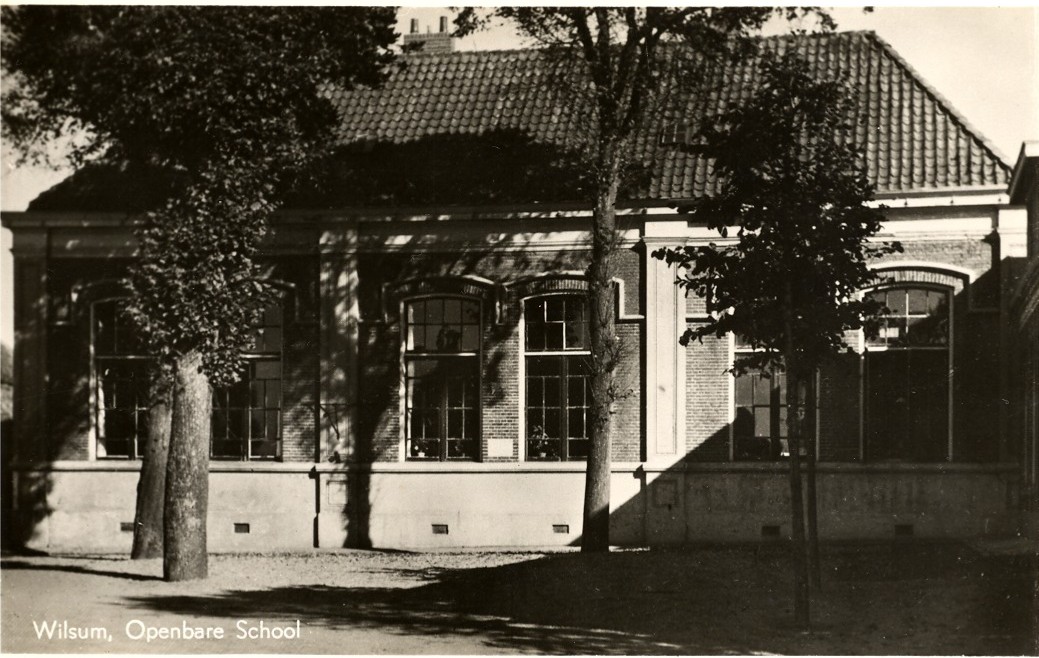 